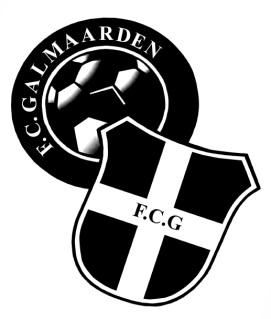 Galmaarden, 24 december 2020Beste sportvriend(in)In naam van FC Galmaarden hebben wij de eer jullie uit te nodigen op de traditionele “FCG DUIVELTJESDAG 2021”, die doorgaat op paasmaandag 5 april 2021 op de terreinen van het gemeentelijk sportcomplex in Galmaarden langsheen de Stationsstraat.Onze toernooien zijn door de jaren heen uitgegroeid tot een grote, leuke sportieve happening voor jong en oud. Wij hopen dan ook van harte jullie ploeg te mogen verwelkomen.Iedere deelnemer zal een medaille ontvangen. Er zullen ook bekers zijn voor de eerste drie ploegen per reeks. Per reeks kunnen we maximaal 10 à 12 ploegen ontvangen. Wees er dus snel bij. Nieuw is een toernooi U5, zij zullen 2vs2 spelen, U6 zal 3vs3 spelen, U7 t.e.m. U9 zal 5vs5 spelen. Iedereen zal ongeveer 75-80 minuten spelen, aanwezigheid per ploeg zal beperkt worden tot 3 à 4 u. Bij deelname, gelieve het inschrijvingsformulier terug te bezorgen tegen 1 maart 2021. Wij bevestigen jullie inschrijving binnen de 24u. Indien geen bevestiging ontvangen, graag een seintje.Het toernooireglement en planning worden minstens 2 à 3 weken op voorhand doorgestuurd.Met sportieve groeten,Roger Michiels, Tasseniersstraat, 1570 Galmaarden, 0499/75 36 00Chris Deglas, Marais d’Acren 1B, 7864 Deux-Acren, 0477/27 40 15 jeugdfcgalmaarden@gmail.comInschrijvingsstrook FCG Duiveltjesdag 05/04/2021 FC GalmaardenGelieve deze terug te sturen naar het volgend emailadres: jeugdfcgalmaarden@gmail.com ofwel per post naar Marais d’Acren 1B, 7864 Deux-Acren. Binnen de 24u na ontvangst zullen wij de inschrijving bevestigen. Indien jullie geen bevestiging ontvangen, graag een seintje.Ondergetekende ………………………………………….…………………………………………………..,met functie ............................……...... van voetbalclub ……..........................……….,met stamnummer .............., en kleuren ............................................................bevestigt hierbij de deelname aan het toernooi van FC Galmaarden op Paasmaandag 05/04/2021:O U5 	geboortejaar 2016 	met 	.......	ploeg(en)  	2 vs 2 – nm 14uO U6 	geboortejaar 2015 	met 	.......	ploeg(en)  	3 vs 3 – vm 10uO U7  	geboortejaar 2014 	met	.......	ploeg(en)	5 vs 5 – nm 14uO U8  	geboortejaar 2013 	met	.......	ploeg(en) 	5 vs 5 – vm 10uO U9  	geboortejaar 2012 	met 	......	ploeg(en) 	5 vs 5 – vm 9uDatum: …………/…………/20.....  Handtekening …………………………………………...………Email(s) voor verzending reglement & planning: ..................................................................................................................................................................................GSM + naam van contactpersoon: ........................................................................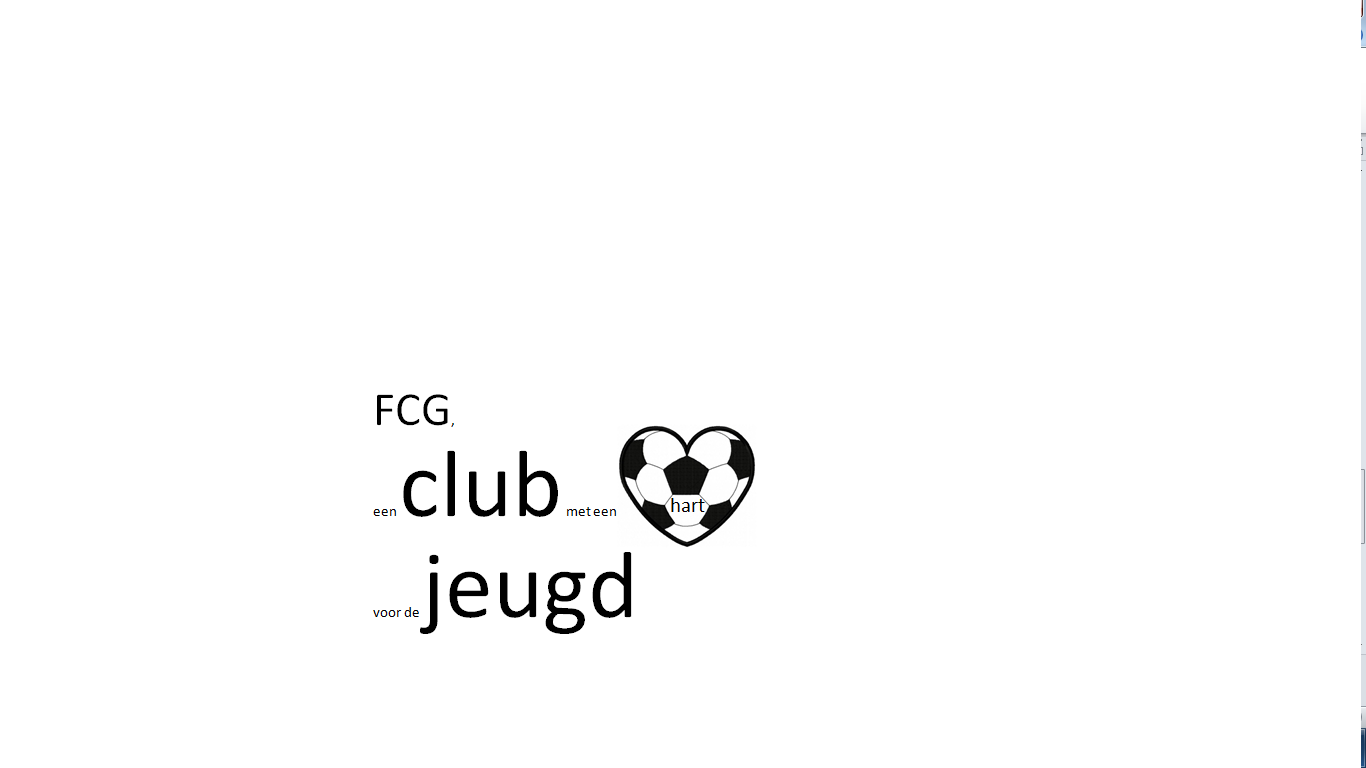 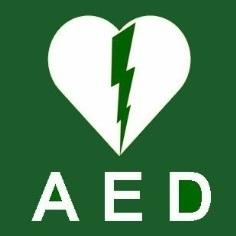 